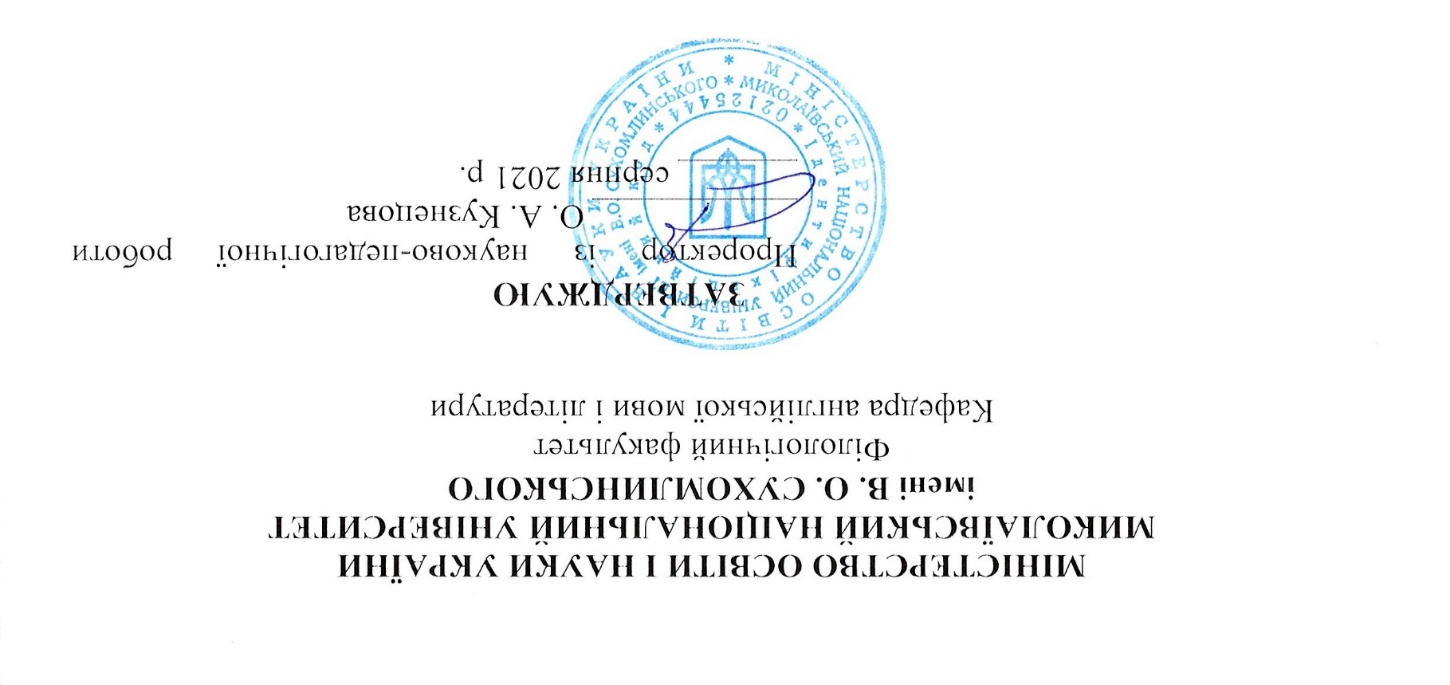 робоча Програма навчальної дисципліниСВІТОВА ЛІТЕРАТУРА У ЗВО ТА МЕТОДИКА ЇЇ ВИКЛАДАННЯСтупінь магістраГалузь знань 01 Освіта/Педагогіка03 Гуманітарні наукиСпеціальність 014 Середня освіта035 Філологія014.02 Середня освіта. Мова і література035.043 Філологія (Германськімови та літератури (переклад включно), перша - німецька)Освітня програма  Англійська мова і літератураНімецька мова і література2021 – 2022 навчальний рікРозробник: Садова Ганна Юріївна, доцент кафедри англійської мови і літератури, кандидат філологічних наук, доцент__________ (Садова Г.Ю.)Робоча програма затверджена на засіданні кафедри англійської мови і літературиПротокол №   від «  »                          2021 р.Завідувач кафедри __________(Мироненко Т. П.)«  »                            2021 р. АнотаціяУ процесі вивчення дисципліни «Світова література у закладах вищої освіти та методика її викладання» розглянуто методологічний концепт навчання світової літератури, проблеми філософсько-літературознавчої, психолого-педагогічної та методичної підготовки вчителя-словесника, з’ясовано цикл професійно зорієнтованих літературознавчих дисциплін; проаналізовано нормативно-правову базу підготовлення майбутніх учителів світової літератури (освітньо-професійна програма, вимоги до укладання навчальної та робочої навчальної програм); досліджено методичну систему викладання літературознавчих дисциплін (підходи до навчання світової літератури, закономірності, принципи, методи, прийоми та засоби навчання); окреслено ефективність застосування інформаційнокомунікаційного комплексу; схарактеризовано систему аудиторних занять у ЗВО (лекція, практичне, семінарське, лабораторне заняття), технологію організації самостійної роботи студентів та практичної підготовки (види практик у ЗВО, компоненти виробничої практики); розкрито особливості змішаного навчання і роль дистанційного в його системі; інформаційно-освітні ресурси дистанційного навчання; з’ясовано види навчально-, навчально-дослідницької, науково-дослідницької роботи (навчально-дослідницька робота, науководослідницька робота, науково-організаційні заходи) майбутнього філолога; складники його науковокомунікативної компетентності. Ключові слова: методика, літературознавча дисципліна, світова література, технологія навчання, аудиторні заняття, позааудиторна робота, змішане навчання, дистанційне навчання, науководослідницька робота. АnnotationIn the process of studying the discipline «World Literature in Higher Education Institutions and Methods of Teaching» the methodological concept of teaching world literature, the problems of philosophical and literary, psychological, pedagogical and methodological training of teachers of vocabulary, the cycle of professionally oriented literary disciplines; the normativelegal base of preparation of future teachers of world literature is analyzed (educational-professional program, requirements to the conclusion of educational and working educational programs); the methodical system of teaching literary disciplines is studied (approaches to teaching world literature, regularities, principles, methods, techniques and means of teaching); the efficiency of application of information and communication complex is outlined; characterized the system of classroom classes in freelance (lecture, practical, seminar, laboratory), the technology of organizing independent work of students and practical training (types of practices in freelance, components of industrial practice); features of blended learning and the role of distance learning in its system are revealed; information and educational resources of distance learning; the types of educational, teachingresearch, research work (educational-research work, research work, scientific-organizational measures) of the future philologist are clarified; components of his scientific and communicative competence. Key words: methodology, literary discipline, world literature, teaching technology, classroom classes, extracurricular work, blended learning, distance learning, research work.Опис навчальної дисципліниМова навчання - українськаПримітка.Співвідношення кількості годин аудиторних занять до самостійної та індивідуальної роботи становить: для денної форми навчання – 90 год.: 20 год. – аудиторні заняття, 70 год. – самостійна робота (20% /80 %)Мета, завдання навчальної дисципліни та результати навчанняМета курсу: розуміння сучасних принципів гуманітарної освіти, опанування фундаментальних наукових засад викладання та вивчення літератури, усвідомлення місця таких знань у структурі освіти ЗВО та школи, оволодіння теоретичними знаннями щодо змісту, структури, форм і методів викладання світової літератури в закладах вищої освіти та використання одержаних знань у практичній сфері.Завдання курсу: формування фахових компетенцій із методики навчання світової літератури в закладах вищої освіти, а саме: дати уявлення про специфіку навчання світової літератури у ЗВО на сучасному етапі; збагатити знання майбутнього викладача сучасною методичною парадигмою форм, методів та прийомів навчання у виші; розширити коло сучасних понять та термінів (методичні); сформувати вміння та навички наукового аналізу літературного тексту на рівні вимог аудиторії майбутніх фахівців зі світової ~ 215 ~ літератури та перекладачів; навчити диференціювати принципи, завдання й методи викладання в системі вищої філологічної та загальноосвітньої літературної освіти (пізнавальні); підготувати студентів до проведення занять різного типу у вищій школі; дати нормативну та науково-методичну основу для системи оцінювання знань і практичних навичок зі світової літератури, а також сучасних форм її реалізації в університеті; розвивати творчі здібності, навички науково-дослідної роботи та самостійної роботи студентів-філологів (практичні).Передумови для вивчення дисципліни: «Література країни, мова якої вивчається», «Світова література».Навчальна дисципліна складається з 3 кредитів.Програмні результати навчання:ПРН 1. Знання та розуміння предметної галузі й розуміння професійної діяльності. Уміння оперувати сучасним категоріально-термінологічним апаратом мовознавства і літературознавства; знання найважливіших філологічних вітчизняних і зарубіжних наукових шкіл. ПРН 3. Знання фундаментальних дисциплін (методики навчання літератури, історії, теорії літератури, літературної критики) на діахронносинхронному рівні як теоретичної бази дослідницької і прикладної діяльності в галузі мовознавства й літературознавства. ПРН 6. Здатність до пошуку, оцінювання, інтерпретації та синтезу наукової інформації, отриманої з різних джерел: спеціалізованої літератури, ЗМІ, перспективного педагогічного досвіду тощо. Вивчення інформаційних технологій та методики їх застосування в навчанні й науковій діяльності фахівця; закладання основ неперервного підвищення рівня ІКТ-готовності студентів та її постійного оновлення у професійній діяльності. ПРН 7. Здатність застосовувати знання в практичних ситуаціях. ПРН 8. Володіння різноплановими методами й способами перевірки знань із української мови і літератури. ПРН 9. Здатність до пошуку, оцінювання, інтерпретації та синтезу наукової інформації, отриманої з різних джерел. 1.3. Згідно з вимогами освітньо-професійної програми студент оволодіває такими компетентностями: І. Загальнопредметні: ЗК 1. Знання загальних питань із філософії науки, методології наукових досліджень та організації науки в Україні. ЗК 3. Знання наукових основ методики навчання фахових дисциплін у вищих та спеціальних навчальних закладах. ІІ. Фахові: ФК 1. Набуття міцних знань із професійних дисциплін. ФК 3. Використання сучасних інформаційнокомунікаційних технологій під час організації навчально-виховного процесу в закладах середньої освіти і ЗВО, зокрема для мотивації, оптимізації, інтенсифікації навчальної діяльності та контролю навченості, розв’язання завдань підготовки звітів, підвищення кваліфікації й залучення до навчального процесу всіх зацікавлених осіб. ФК 5. Здатність орієнтуватися в актуальних проблемах сучасної лінгводидактики; здійснювати лекційно-практичну й семінарську роботу з мови у ЗВО та спеціальних навчальних закладах на відповідному кваліфікаційному рівні; здатний використовувати нові технології навчання мови; сучасні методи організації навчання мови у ЗВО та спеціальних навчальних закладах філологічного профілю. ФК 7. Здатність до програмування, організації та поетапного проведення теоретичних досліджень, виконання експериментальної роботи й висвітлення здобутих наукових результатів у фахових виданнях різної категорії та на відповідних наукових заходах. ФК 8. Володіння методикою виховання в учнів загальноосвітніх закладів нового типу та студентів вищих навчальних закладів І-ІV рівнів акредитації спроможності формувати мотиваційно-ціннісні орієнтації особистості засобами художнього слова; здатність використовувати досягнення сучасної науки в галузі теорії та історії української мови й літератури, іноземної мов, історії в загальноосвітніх навчальних закладах, виробничій практиці, під час проведення прес-конференцій тощо. ФК 11. Володіння українською мовою на високому рівні й здатність оперувати мовними засобами на повний спектр соціокультурних явищ. ФК 13. Здатність аналізувати загальну парадигму організації і змісту наукового й позанаукового знання; аналізувати світоглядні цінності, що закладаються в процесі навчально-виховної діяльності. ФК 14. Володіння концепціями гуманітарних і суспільних наук, використання їх положень у різних сферах викладацької та науково-дослідницької діяльності. ФК 15. Володіння методикою навчання фахових дисциплін в закладах нового типу та закладах вищої освіти І-ІV рівнів акредитації. ФК 17. Здатність самостійно проводити науководослідницьку роботу. ФК 18. Здатність застосовувати інноваційні технології в процесі навчання української мови та літератури. ФК 19. Володіння українською мовою на високому рівні й здатність оперувати мовними засобами на повний спектр соціокультурних явищ. ФК 20. Володіння методологічними прийомами комунікативної поведінки в різних культурних контекстах.3.Програма навчальної дисципліниКредит 1. Завдання, зміст та структура курсу «Світова література у ЗВО та методика її викладання».Тема 1. Основнi принципи викладання світової лiтератури.Тема 2. Аналіз та інтерпретація художнього твору.Тема 3. Формування теоретико-лiтературних понять.Кредит 2. Дидактика і методика викладання світової літератури у вищій школі.Тема 4. Педагогічна парадигма. Завдання дидактики як науки. Дидактичнісистеми.Тема 5.Організація процессу викладання світової літератури у вищій школі.Тема 6. Методи викладання світової літератури у вищій школі.Кредит 3.Планування роботи викладача світової літератури.Тема 7. Зміст та структура курсу зарубіжної літератури у вузі.Навчальні та робочі програми. Їх структура та зміст.Тема 8. Методика проведення лекційних, семінарських занять. Організація самостійної роботи студентівТема 9. Перевірка результатів та ефективності викладання світової літератури у вищій школі.Структура навчальної дисципліни.Теми лекційних завданьДенна форма навчанняЗаочна форма навчанняТеми практичних занятьДенна форма навчанняЗаочна форма навчанняТеми лабораторних занятьСамостійна роботаДенна форма навчанняЗаочнаа форма навчанняІндивідуальне науково-дослідне завданняІндивідуальне науково-дослідне завдання складається:І. Підготовка проекту за темою кредиту. (для студентів ДФН). 	Основні завдання цього виду діяльності:  упевнене спілкування в межах заданих тем; вміння висвітлювати найголовніше та найцікавіше; засвоєння певного обсягу соціокультурних знань за рахунок читання відповідних текстів тощо.	Загальні вимоги до оцінювання проектів: наявність вагомої в творчому, пошуковому плані проблеми, яка вимагає рішення; практична, теоретична, пізнавальна вагомість результатів; самостійна діяльність студентів на практичному занятті; використання пошукових методів: визначення проблеми, завдань, їх вирішення, висунення гіпотези, обговорення методів пошуку; оформлення кінцевих результатів; аналіз отриманих даних.Критерії оцінювання виконаних проектів: 1) аргументованість вибору теми; 2) розкриття теми ІНДЗ; 3) відсутність граматичних, лексичних чи смислових помилок; 4) рівень творчості, оригінальність теми, підходів, рішень; 5) глибокі знання студента з предмету дослідження під час захисту роботи9. Форми роботи та критерії оцінюванняРейтинговий контроль знань студентів здійснюється за 100-бальною шкалою: Шкала оцінювання: національна та ECTSФорми поточного та підсумкового контролю.Поточний контроль знань студентів:Об’єктами поточного контролю знань студента є: систематичність та активність роботи на практичних заняттях (оцінці підлягає рівень знань, продемонстрований у відповідях і виступах на практичних заняттях; активність при обговорюванні питань, що винесені на практичні заняття); виконання завдань для самостійного опрацювання. Самостійна робота є позааудиторною і призначена для самостійного ознайомлення студента з певнимирозділами курсу за рекомендованими викладачем матеріалами і підготовки до виконання індивідуальних завдань по курсу. Організація самостійної роботи студентів має здійснюватися з дотриманням індивідуального підходу. Індивідуальні завдання виконують усі студенти. Індивідуалізація самостійної роботи сприяє самореалізації студента, розкриваючи в нього такі грані особистості, які допомагають професійному розвитку.Основними видами самостійної роботи з друкованим матеріалом є: самостійне вивчення за підручником або іншими джерелами тем і розділів, визначених викладачем; попереднє ознайомлення з матеріалом наступного заняття з метою введення студентів у коло питань, що доведеться вивчати; аналіз, синтез, порівняння, ґрунтування явищ, фактів, закономірностей, викладених у друкованих джерелах інформації, з метою підготування відповідей на поставлені напередодні викладачем запитання та з метою закріплення здобутих знань; розгляд і аналіз таблиць, графіків, ілюстрацій, вміщених у підручнику; конспектування самостійно прочитаного; підготування доповідей, рефератів, анотацій тощо.Завданнямпідсумкового контролю (КР, залік) є перевіркаглибинизасвоєння студентом програмовогоматеріалу кредиту.Критеріїоцінюваннявідповідей на практичнихзаняттях:Студенту виставляється відмінно, якщостудентпоказав повне знання лексичного та граматичного матеріалу; переказ прочитаного чи прослуханого тексту (звучання 1-2 хвилини); читання тексту незначного рівня складності без грубих помилок; діалогічне та монологічне мовлення містить складні граматичні конструкції, правильно побудовані студентом.	Студенту виставляється дуже добре, якщо студент достатньоповноволодієнавчальнимматеріалом, показав знання лексичного матеріалу, але з деякими неточностями; неповний переказ прослуханого або прочитаного тексту; грамотне володіння мовою, але мали місце мовленнєві огріхи. Студенту виставляється добре, якщовінзагаломволодієнавчальнимматеріалом, показав знання лексичного матеріалу, але без глибокого аналізу; неповний переказ прослуханого або прочитаного тексту; грамотне володіння мовою, але мали місце мовленнєві огріхи 	Студенту виставляється достатньо, якщо студент часткововолодієнавчальнимматеріалом, виявляєбазовізнання.Під час усних та письмовихвідповідейвикладає поверхово. Показав неповне знання лексичного матеріалу; задовільний рівень володіння мовою.	Студенту виставляється мінімальний задовільно, якщостудент не володіє лексичним та граматичним матеріалом.Оцінка за виконання індивідуального науково-дослідного завдання, завдань самостійної роботи виставляється з урахуванням таких параметрів:структура змістовне наповненнялогічність, послідовність викладеннянаявність висновківКількість балів у кінці кожного семестру повинна складати від 150 до 300 балів (за 3 кредити), тобто сума балів за виконання усіх завдань. Відповідний розподіл балів, які отримують студенти за 3 крд.*Примітка. Коефіцієнт для іспиту – 0,6. Іспит оцінюється в 40 б.10. Засоби діагностикиЗасобами діагностики та методами демонстрування результатів навчання є: завдання до практичних занять, завдання для самостійної та індивідуальної роботи  (зокрема есе, реферати), презентації результатів досліджень, тестові завдання, контрольні роботи.Методи навчанняДля забезпечення навчальної діяльності студентів викладач застосовує такі методи, як демонстрація, пояснення та організація вправляння. Завдяки принципу домінуючої ролі вправ переважна частина заняття присвячується вправлянню студентів. Принцип комунікативності зумовлює переважне використання комунікативних вправ у процесі вправляння.Рекомендована літератураБазова1. Алексюк А. М. Педагогіка вищої школи. Історія. Теорія: навч. посіб. для студ. вищих навч. закл. К.: Либідь, 1998. 558 с.  2. Богданова О. Ю., Леонов С. А., Чертов В. Ф. Методика преподавания литературы. 3-е изд. М.: Академия, 2004. 400 с. 3. Вишневський О. І. Теоретичні основи сучасної української педагогіки: навч. посіб. К.: Знання, 2008. 556 с. 4. Вітвицька С. С. Основи педагогіки вищої школи: метод. посіб. для студ. магістр. К. : Центр навчальної літератури, 2003. 316 с. 5. Гладишев В. В. Теорія і практика контекстного вивчення художніх творів у шкільному курсі зарубіжної літератури. Миколаїв: Іліон, 2006. 372 с. 6. Інформаційно-комунікаційні технології в педагогічній освіті / за наук. ред. О. М. Пєхоти, Т. В. Тихонової. Миколаїв: Іліон, 2013. 252 с. 7. Методика викладання зарубіжної літератури та теорії літератури у вищій школі: Програма, контрольні питання, бібліографія до курсу / Укл. Теленько Г. М. Чернівці: Рута, 2007. 24 с. 8. Методика викладання у вищій школі: навч. посіб. / О. В. Малихін, І. Г. Павленко, О. О. Лаврентьєва, Г. І. Матукова. Київ: КНТ, 2014. 262 с. 9. Мірошниченко Л. Ф. Методика викладання світової літератури в середніх навчальних закладах: підруч. для вищих навч. закл. Київ: Слово , 2010. 432 с. 10.Нагаєв В. М. Методика викладання у вищій школі: навч. посіб. К.: Центр учбової літератури, 2007. 222 с. 11. Штейнбук Ф. М. Методика викладання зарубіжної літератури в школі: навч. посіб. К.: Кондор, 2007. 316 с12.Мацевко-Бекерська Л. Методика викладання світової літератури / Л. Мацевко-Бекерська. – Львів : ЛНУ імені Івана Франка, 2011. – 320 с. 13.Методика викладання зарубіжної літератури та теорії літератури у вищій школі: Програма, контрольні питання, бібліографія до курсу / Укл. Теленько Г.М. – Чернівці: Рута, 2007. – 24 с. Допоміжна3.Методика викладання у вищій школі : навчальний посібник / О.В.Малихін, І.Г.Павленко, О.О.Лаврентьєва, Г.І.Матукова. - Київ: КНТ, 2014. - 262 с.4.Нагаєв В.М. Методика викладання у вищійшколі. Навчальнийпосібник / В.М. Нагаєв. – К.: ЦНЛ, 2007. – 232 с.5.Організаціянавчальногопроцесу у навчальних закладах. – К.: НВФ „Освіта”, 2004. – 338 с.6.Вітвицька С.С. Основи педагогіки вищої школи : метод. посіб. для студ. магістр. / С.С. Вітвицька. – К. : Центр навчальної літератури, 2003. – 316 с.7.Слєпкань З.І. Наукові засади педагогічного процесу у вищій школі : навч. посіб. / З.І. Слєпкань. – К. : Вища шк., 2005. – 239 с.13. Інформаційні ресурси1. http://studi-lektor.de/tipps/erfolgreich-studieren/fachtexte-lesen-und-verstehen.html2. http://www.akademie.de/wissen/fachtexte-schreiben3. http://static.uni-graz.at/fileadmin/Koordination-Gender/Geschlechterstudien/Tool_Fachlektuere_Seminarvorbereitung.pdfНайменування показників Галузь знань, освітньо-кваліфікаційний рівень (ступінь) Характеристика навчальної дисципліниНайменування показників Галузь знань, освітньо-кваліфікаційний рівень (ступінь) денна форма навчанняКількість кредитів – 3Галузь знань01 Освіта03 Гуманітарні наукиНормативнаКількість кредитів – 3Спеціальність 014 Середня освіта035 ФілологіяНормативнаКількість кредитів – 3014.02 Середня освіта. Мова і література035.043 Германські мови та літератури (переклад включно), перша – німецькаРік підготовки:Кількість кредитів – 3014.02 Середня освіта. Мова і література035.043 Германські мови та літератури (переклад включно), перша – німецька2-йІндивідуальне науково-дослідне завдання – проект однієї з проблем методики світової літератури014.02 Середня освіта. Мова і література035.043 Германські мови та літератури (переклад включно), перша – німецькаСеместрЗагальна кількість годин – 90014.02 Середня освіта. Мова і література035.043 Германські мови та літератури (переклад включно), перша – німецька3-йЗагальна кількість годин – 90014.02 Середня освіта. Мова і література035.043 Германські мови та літератури (переклад включно), перша – німецькаЛекціїТижневих годин для денної форми навчання: аудиторних – 1,5самостійної роботи студента – 4Ступінь:Магістр10Тижневих годин для денної форми навчання: аудиторних – 1,5самостійної роботи студента – 4Ступінь:МагістрПрактичні, семінарськіТижневих годин для денної форми навчання: аудиторних – 1,5самостійної роботи студента – 4Ступінь:Магістр10Тижневих годин для денної форми навчання: аудиторних – 1,5самостійної роботи студента – 4Ступінь:МагістрЛабораторніТижневих годин для денної форми навчання: аудиторних – 1,5самостійної роботи студента – 4Ступінь:Магістр-Тижневих годин для денної форми навчання: аудиторних – 1,5самостійної роботи студента – 4Ступінь:МагістрСамостійна роботаТижневих годин для денної форми навчання: аудиторних – 1,5самостійної роботи студента – 4Ступінь:Магістр70Тижневих годин для денної форми навчання: аудиторних – 1,5самостійної роботи студента – 4Ступінь:МагістрВид контролю: залікНайменування показників Галузь знань, освітньо-кваліфікаційний рівень (ступінь) Характеристика навчальної дисципліниНайменування показників Галузь знань, освітньо-кваліфікаційний рівень (ступінь) заочна форма навчанняКількість кредитів – 3Галузь знань01 ОсвітаНормативнаКількість кредитів – 3Спеціальність 014 Середня освітаНормативнаКількість кредитів – 3014.02 Середня освіта. Мова і літератураРік підготовки:Кількість кредитів – 3014.02 Середня освіта. Мова і література2-йІндивідуальне науково-дослідне завдання – проект однієї з проблем методики світової літератури014.02 Середня освіта. Мова і літератураСеместрЗагальна кількість годин – 90014.02 Середня освіта. Мова і література3-йЗагальна кількість годин – 90014.02 Середня освіта. Мова і літератураЛекціїТижневих годин для денної форми навчання: аудиторних – 1,5самостійної роботи студента – 4Ступінь:Магістр4Тижневих годин для денної форми навчання: аудиторних – 1,5самостійної роботи студента – 4Ступінь:МагістрПрактичні, семінарськіТижневих годин для денної форми навчання: аудиторних – 1,5самостійної роботи студента – 4Ступінь:Магістр6Тижневих годин для денної форми навчання: аудиторних – 1,5самостійної роботи студента – 4Ступінь:МагістрЛабораторніТижневих годин для денної форми навчання: аудиторних – 1,5самостійної роботи студента – 4Ступінь:Магістр-Тижневих годин для денної форми навчання: аудиторних – 1,5самостійної роботи студента – 4Ступінь:МагістрСамостійна роботаТижневих годин для денної форми навчання: аудиторних – 1,5самостійної роботи студента – 4Ступінь:Магістр80Тижневих годин для денної форми навчання: аудиторних – 1,5самостійної роботи студента – 4Ступінь:МагістрВид контролю: залікТеми кредитів та темКількість годинКількість годинКількість годинКількість годинКількість годинКількість годинКількість годинТеми кредитів та темДенна формаДенна формаДенна формаДенна формаДенна формаДенна формаДенна формаТеми кредитів та темУсього Усього у тому числіу тому числіу тому числіу тому числіу тому числіТеми кредитів та темУсього Усього лплабіндср12234567Кредит 1. Завдання, зміст та структура курсу «Світова література» у ВНЗ.Кредит 1. Завдання, зміст та структура курсу «Світова література» у ВНЗ.Кредит 1. Завдання, зміст та структура курсу «Світова література» у ВНЗ.Кредит 1. Завдання, зміст та структура курсу «Світова література» у ВНЗ.Кредит 1. Завдання, зміст та структура курсу «Світова література» у ВНЗ.Кредит 1. Завдання, зміст та структура курсу «Світова література» у ВНЗ.Кредит 1. Завдання, зміст та структура курсу «Світова література» у ВНЗ.Кредит 1. Завдання, зміст та структура курсу «Світова література» у ВНЗ.Тема1.Основнi принципи викладання світової лiтератури.1111227Тема 2. Аналіз та інтерпретація художнього твору.9927Тема3.Формування теоретико-лiтературних понять.101028Усього30304422Кредит 2. Дидактика і методика викладання світової літератури у вищій школі.Кредит 2. Дидактика і методика викладання світової літератури у вищій школі.Кредит 2. Дидактика і методика викладання світової літератури у вищій школі.Кредит 2. Дидактика і методика викладання світової літератури у вищій школі.Кредит 2. Дидактика і методика викладання світової літератури у вищій школі.Кредит 2. Дидактика і методика викладання світової літератури у вищій школі.Кредит 2. Дидактика і методика викладання світової літератури у вищій школі.Кредит 2. Дидактика і методика викладання світової літератури у вищій школі.Тема 4. Педагогічна парадигма. Завдання дидактики як науки. Дидактичні системи.Тема 4. Педагогічна парадигма. Завдання дидактики як науки. Дидактичні системи.927Тема 5. Організація процесу викладання світової літератури у вищій школі.Тема 5. Організація процесу викладання світової літератури у вищій школі.1129Тема 6. Методи викладання світової літератури у вищій школі. Контрольна робота № 1Тема 6. Методи викладання світової літератури у вищій школі. Контрольна робота № 11128УсьогоУсього304224Кредит 3. Планування роботи викладача світової літератури.Кредит 3. Планування роботи викладача світової літератури.Кредит 3. Планування роботи викладача світової літератури.Кредит 3. Планування роботи викладача світової літератури.Кредит 3. Планування роботи викладача світової літератури.Кредит 3. Планування роботи викладача світової літератури.Кредит 3. Планування роботи викладача світової літератури.Кредит 3. Планування роботи викладача світової літератури.Тема 7. Зміст та структура курсу зарубіжної літератури у вузі. Навчальні та робочі програми. Їх структура та зміст.Тема 7. Зміст та структура курсу зарубіжної літератури у вузі. Навчальні та робочі програми. Їх структура та зміст.1010Тема 8. Методика проведення лекційних, семінарських занять. Організація самостійної роботи студентів.Тема 8. Методика проведення лекційних, семінарських занять. Організація самостійної роботи студентів.24224Тема 9. Перевірка результатів та ефективності викладання світової літератури у вищій школі. Контрольна робота № 2Тема 9. Перевірка результатів та ефективності викладання світової літератури у вищій школі. Контрольна робота № 212210УсьогоУсього302424Усього годинУсього годин90101070Теми кредитів та темКількість годинКількість годинКількість годинКількість годинКількість годинКількість годинКількість годинТеми кредитів та темЗаочна формаЗаочна формаЗаочна формаЗаочна формаЗаочна формаЗаочна формаЗаочна формаТеми кредитів та темУсього Усього у тому числіу тому числіу тому числіу тому числіу тому числіТеми кредитів та темУсього Усього лплабіндср12234567Кредит 1. Завдання, зміст та структура курсу «Світова література» у ВНЗ.Кредит 1. Завдання, зміст та структура курсу «Світова література» у ВНЗ.Кредит 1. Завдання, зміст та структура курсу «Світова література» у ВНЗ.Кредит 1. Завдання, зміст та структура курсу «Світова література» у ВНЗ.Кредит 1. Завдання, зміст та структура курсу «Світова література» у ВНЗ.Кредит 1. Завдання, зміст та структура курсу «Світова література» у ВНЗ.Кредит 1. Завдання, зміст та структура курсу «Світова література» у ВНЗ.Кредит 1. Завдання, зміст та структура курсу «Світова література» у ВНЗ.Тема1.Основнi принципи викладання світової лiтератури.101028Тема 2. Аналіз та інтерпретація художнього твору.888Тема3.Формування теоретико-лiтературних понять.1212210Усього30302226Кредит 2. Дидактика і методика викладання світової літератури у вищій школі.Кредит 2. Дидактика і методика викладання світової літератури у вищій школі.Кредит 2. Дидактика і методика викладання світової літератури у вищій школі.Кредит 2. Дидактика і методика викладання світової літератури у вищій школі.Кредит 2. Дидактика і методика викладання світової літератури у вищій школі.Кредит 2. Дидактика і методика викладання світової літератури у вищій школі.Кредит 2. Дидактика і методика викладання світової літератури у вищій школі.Кредит 2. Дидактика і методика викладання світової літератури у вищій школі.Тема 4. Педагогічна парадигма. Завдання дидактики як науки. Дидактичні системи.Тема 4. Педагогічна парадигма. Завдання дидактики як науки. Дидактичні системи.1010Тема 5. Організація процесу викладання світової літератури у вищій школі.Тема 5. Організація процесу викладання світової літератури у вищій школі.12210Тема 6. Методи викладання світової літератури у вищій школі. Контрольна робота № 1Тема 6. Методи викладання світової літератури у вищій школі. Контрольна робота № 188УсьогоУсього30228Кредит 3. Планування роботи викладача світової літератури.Кредит 3. Планування роботи викладача світової літератури.Кредит 3. Планування роботи викладача світової літератури.Кредит 3. Планування роботи викладача світової літератури.Кредит 3. Планування роботи викладача світової літератури.Кредит 3. Планування роботи викладача світової літератури.Кредит 3. Планування роботи викладача світової літератури.Кредит 3. Планування роботи викладача світової літератури.Тема 7. Зміст та структура курсу зарубіжної літератури у вузі. Навчальні та робочі програми. Їх структура та зміст.Тема 7. Зміст та структура курсу зарубіжної літератури у вузі. Навчальні та робочі програми. Їх структура та зміст.1010Тема 8. Методика проведення лекційних, семінарських занять. Організація самостійної роботи студентів.Тема 8. Методика проведення лекційних, семінарських занять. Організація самостійної роботи студентів.10226Тема 9. Перевірка результатів та ефективності викладання світової літератури у вищій школі. Контрольна робота № 2Тема 9. Перевірка результатів та ефективності викладання світової літератури у вищій школі. Контрольна робота № 21010УсьогоУсього302226Усього годинУсього годин904680№з/пНазва темиКількістьгодинКредит 1. Завдання, зміст та структура курсу «Світова література» у ВНЗ.1Тема1. Методика навчання лiтератури яу наука22Тема 2.Формування теоретико-лiтературних понять.2Кредит 2. Дидактика і методика викладання світової літератури у вищій школі.3Тема 3. Педагогічна парадигма. Завдання дидактики як науки. Дидактичні системи.24Тема 4. Організація процесу викладання світової літератури у вищій школі.2Кредит 3. Планування роботи викладача світової літератури.5Тема 5. Методика проведення лекційних, семінарських занять. Організація самостійної роботи студентів.2Разом:10№з/пНазва темиКількістьгодинКредит 1. Завдання, зміст та структура курсу «Світова література» у ВНЗ.1Тема1. Методика навчання лiтератури яу наука2Кредит 2. Дидактика і методика викладання світової літератури у вищій школі.Кредит 3. Планування роботи викладача світової літератури.2Тема 5. Методика проведення лекційних, семінарських занять. Організація самостійної роботи студентів.2Разом:4№з/пНазва темиКількістьгодинКредит 1. Завдання, зміст та структура курсу «Світова література» у ВНЗ.Кредит 1. Завдання, зміст та структура курсу «Світова література» у ВНЗ.Кредит 1. Завдання, зміст та структура курсу «Світова література» у ВНЗ.1Тема 1. Методика навчання лiтератури яу наука22Тема 2. Аналіз та інтерпретація художнього твору.2Кредит 2. Дидактика і методика викладання світової літератури у вищій школі.Кредит 2. Дидактика і методика викладання світової літератури у вищій школі.Кредит 2. Дидактика і методика викладання світової літератури у вищій школі.3Тема 4. Формування професійної готовності майбутніх викладачів до навчання світової літератури у ЗВО2Кредит 3. Планування роботи викладача світової літератури4Тема 7. Методика проведення лекційних, семінарських занять. Організація самостійної роботи студентів..26Тема 8. Перевірка результатів та ефективності викладання світової літератури у вищій школі. Контрольна робота № 22Разом 10№з/пНазва темиКількістьгодинКредит 1. Завдання, зміст та структура курсу «Світова література» у ВНЗ.Кредит 1. Завдання, зміст та структура курсу «Світова література» у ВНЗ.Кредит 1. Завдання, зміст та структура курсу «Світова література» у ВНЗ.1Тема 1. Методика навчання лiтератури яу наука2Кредит 2. Дидактика і методика викладання світової літератури у вищій школі.Кредит 2. Дидактика і методика викладання світової літератури у вищій школі.Кредит 2. Дидактика і методика викладання світової літератури у вищій школі.3Тема 4. Формування професійної готовності майбутніх викладачів до навчання світової літератури у ЗВО2Кредит 3. Планування роботи викладача світової літератури4Тема 7. Методика проведення лекційних, семінарських занять. Організація самостійної роботи студентів..2Разом 6№з/пНазва темиКількістьгодинКредит 1. Завдання, зміст та структура курсу «Світова література» у ВНЗ.Кредит 1. Завдання, зміст та структура курсу «Світова література» у ВНЗ.Кредит 1. Завдання, зміст та структура курсу «Світова література» у ВНЗ.1Тема1.Основнiпринципивикладаннясвітовоїлiтератури.72Тема 2. Аналіз та інтерпретація художнього твору.73Тема3.Формування теоретико-лiтературних понять.8Кредит 2. Дидактика і методика викладання світової літератури у вищій школі.Кредит 2. Дидактика і методика викладання світової літератури у вищій школі.Кредит 2. Дидактика і методика викладання світової літератури у вищій школі.4Тема 1. Педагогічна парадигма. Завдання дидактики як науки. Дидактичні системи.75Тема 2. Організація процесу викладання світової літератури у вищій школі.96Тема 3. Методи викладання світової літератури у вищій школі. Контрольна робота № 18Кредит 3. Планування роботи викладача світової літератури7Тема 1. Зміст та структура курсу зарубіжної літератури у вузі. Навчальні та робочі програми. Їх структура та зміст.108Тема 2. Методика проведення лекційних, семінарських занять. Організація самостійної роботи студентів.49Тема 3. Перевірка результатів та ефективності викладання світової літератури у вищій школі. Контрольна робота № 210Разом за семестр70№з/пНазва темиКількістьгодинКредит 1. Завдання, зміст та структура курсу «Світова література» у ВНЗ.Кредит 1. Завдання, зміст та структура курсу «Світова література» у ВНЗ.Кредит 1. Завдання, зміст та структура курсу «Світова література» у ВНЗ.1Тема1.Основнiпринципивикладаннясвітовоїлiтератури.82Тема 2. Аналіз та інтерпретація художнього твору.83Тема3.Формування теоретико-лiтературних понять.10Кредит 2. Дидактика і методика викладання світової літератури у вищій школі.Кредит 2. Дидактика і методика викладання світової літератури у вищій школі.Кредит 2. Дидактика і методика викладання світової літератури у вищій школі.4Тема 1. Педагогічна парадигма. Завдання дидактики як науки. Дидактичні системи.105Тема 2. Організація процесу викладання світової літератури у вищій школі.106Тема 3. Методи викладання світової літератури у вищій школі. Контрольна робота № 18Кредит 3. Планування роботи викладача світової літератури7Тема 1. Зміст та структура курсу зарубіжної літератури у вузі. Навчальні та робочі програми. Їх структура та зміст.108Тема 2. Методика проведення лекційних, семінарських занять. Організація самостійної роботи студентів.69Тема 3. Перевірка результатів та ефективності викладання світової літератури у вищій школі. Контрольна робота № 210Разом за семестр80ОЦІНКАЄКТССУМА БАЛІВОЦІНКА ЗА НАЦІОНАЛЬНОЮ ШКАЛОЮ ОЦІНКА ЗА НАЦІОНАЛЬНОЮ ШКАЛОЮ ОЦІНКАЄКТССУМА БАЛІВекзамен залікA90-1005 (відмінно)5/відм./зарахованоB80-894 (добре)4/добре/ зарахованоC65-794 (добре)4/добре/ зарахованоD55-643 (задовільно) 3/задов./ зарахованоE50-543 (задовільно) 3/задов./ зарахованоFX35-492 (незадовільно) Не зарахованоПоточне оцінювання та самостійна роботаПоточне оцінювання та самостійна роботаПоточне оцінювання та самостійна роботаПоточне оцінювання та самостійна роботаПоточне оцінювання та самостійна роботаПоточне оцінювання та самостійна роботаПоточне оцінювання та самостійна роботаПоточне оцінювання та самостійна роботаПоточне оцінювання та самостійна роботаПоточне оцінювання та самостійна роботаПоточне оцінювання та самостійна роботаПоточне оцінювання та самостійна роботаПоточне оцінювання та самостійна роботаПоточне оцінювання та самостійна роботаКРНакопичувальні бали/СумаКредит 1Кредит 1Кредит 1Кредит 1Кредит 1Кредит 1Кредит 2Кредит 2Кредит 2Кредит 2Кредит 3Кредит 3Кредит 3Кредит 3КРНакопичувальні бали/СумаТ1Т2Т3Т4Т5Т6Т7Т8Т9Т10Т10Т11Т12Т13100300/100101010101010101010101010105100300/100